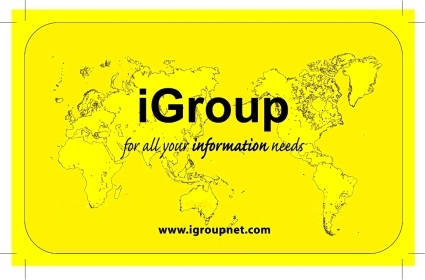 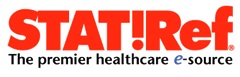 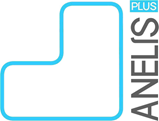 iGroup România împreună cu  Asociaţia Universităţilor, Institutelor de Cercetare – Dezvoltare şi Bibliotecilor Centrale Universitare din România „Anelis Plus”vă oferă o perioadă de acces gratuit (8 octombrie – 19 decembrie 2014) la baza de date STATRefSTATRef este o resursă științifică electronică de medicină, oferind acces la cărţi, reviste, aplicaţii web şi alte resurse.Pentru acces, folosiţi adresa: https://online.statref.com/Default.aspx?grpalias=RUAAIAccesul este disponibil pe bază de IP, de pe orice calculator din reţeaua instituţională.Puteţi afla mai multe despre STATRef:http://www.statref.com/resources/PDFs/SROnline/WhatIsSTAT!Ref.pdfGhid de utilizare STATRef:http://www.statref.com/resources/PDFs/SROnline/HowToUseSR.pdfPentru detalii suplimentare: Mihai Constantinescu, iGroup Romaniaconstantin.mihai.escu@gmail.com